«Золотые» правила питанияПеред едой мойте руки с мылом.Фрукты, овощи и ягоды надо хорошо мыть.Не торопитесь! Ешьте маленькими кусочками, тщательно пережёвывая пищу с закрытым ртом.Соблюдайте режим питания.Во время еды не читайте и не разговаривайте!Не переедайте! Ешьте в меру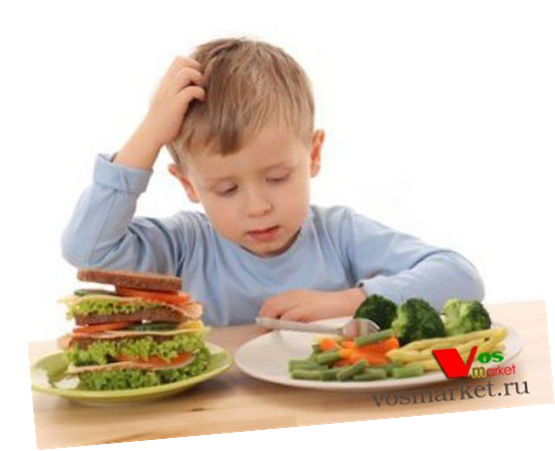 В каких продуктах «живут» витаминыВитамин РР — в хлебе из грубого помола, рыбе, орехах, овощах, мясе, сушеных грибах. Регулирует кровообращение и уровень холестерина.Витамин В6 — в цельном зерне, яичном желтке, пивных дрожжах, фасоли. Благотворно влияет на функции нервной системы, печени, кроветворение.Витамин B12 — в мясе, сыре, морепродуктах. Способствует кроветворению, стимулирует рост, благоприятно влияет на состояние центральной и периферической нервной системыВитамин А — в рыбе, морепродуктах, абрикосах, тыкве, печени. Обеспечивает нормальное состояние кожи и слизистых оболочек, улучшает зрение, улучшает сопротивляемость организма в целом.Витамин B1 — в рисе, овощах, птице. Укрепляет нервную систему, память, улучшает пищеварение.Витамин B2 — в молоке, яйцах, брокколи. Укрепляет волосы, ногти, положительно влияет на состояние нервной системы.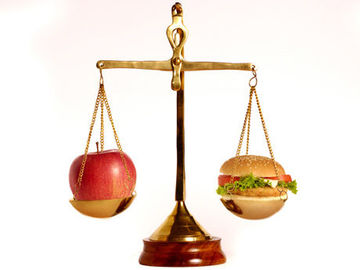 МАДОУ № 35Группа «ИСКРЯТА»Питание ребенка дошкольного возраста должно быть:Во-первых, полноценным.Содержащим в необходимых количествах белки, жиры, углеводы, минеральные вещества, витамины, воду.Во-вторых, разнообразным.Чем разнообразнее набор продуктов, входящих в меню, тем полноценнее удовлетворяется потребность в пище.В-третьих, доброкачественным .Пища должна быть не только вкусной, но и безопасной.В-четвертых, достаточным по объему и калорийности.Получаемое дошкольником питание должно не только покрывать расходуемую им энергию, но и обеспечивать материал, необходимый для роста и развития организма.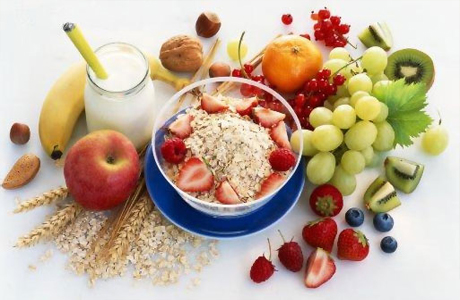 Омлет с сыромТехнология приготовления: Сыр разрезают на крупные куски, очищают от наружного покрытия, натирают на терке. Подготовленные (обработанные) яйца разбивают в отдельную посуду по 2-3 шт. и потом соединяют с общей массой. В яичную смесь добавляют молоко и соль, добавляют тертый сыр, перемешивают и взбивают до образования пены, затем выливают на разогретый смазанный маслом (половина от закладываемого масла) противень слоем 2,5-3,0 см и запекают в духовом шкафу (пароконвектомате) при температуре 180-200 градусов Цельсия 8-10 минут до образования румяной корочки. Омлет можно варить на пару 25-30 мин. Перед подачей нарезают на порции, поливают оставшейся половиной растопленного сливочного масла. Чтобы сделать ребёнка умным и рассудительным, сделайте его крепким и здоровым. Ж.-Ж. Руссо 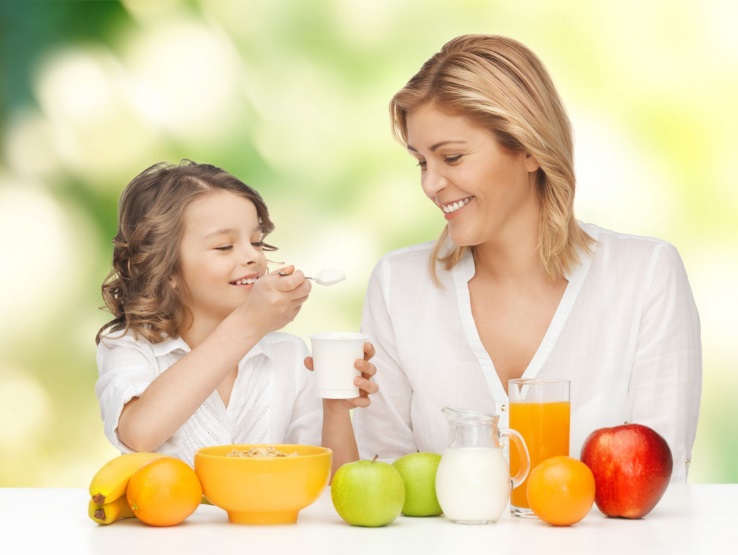 Жиры, белки и углеводыСоблюдать должны балансРегулярное питание –И здоровье высший класс!Сухофрукты, мед, орехиНам заменят шоколад.И малыш будет здоровым,И родитель будет рад!ПродуктыРасход сырья, гБелки, гЖиры , гУглеводы,гЭнер-ая ценность, ккалМолоко53,61,51,52,328,6Сыр33,27,28,60,0106,5Яйцо85,710,28,70,5121,2Маслослив-е10,70,17,80,170,5Соль0,40,00,00,00,0Выход:150,019,026,62,9326,8